čj. A/2022/7445 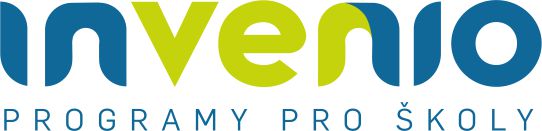 Arcibiskupství pražské Hradčanské nám. 56/16, 119 02  Praha 1 - Hradčany, IČ: 00445100 Arcidiecézní centrum mládeže, Kostelní náměstí 16, 148 00 Praha 4 – Kunraticezastoupené Vojtěchem Smolkou, ředitelem (dále jako poskytovatel) aGymnázium Josefa Jungmanna, Litoměřice, Svojsíkova 1, příspěvková organizace
Svojsíkova 1015/1a, 412 01 Litoměřice, IČ: 46773673zastoupené RNDr. Bc. Radkou Balounovou, Ph.D.(dále jako objednatel) uzavírajíSMLOUVU O POSKYTOVÁNÍ SLUŽEB dle ustanovení § 1746 odst. 2, zákona č.89/2012 Sb., občanský zákoník, I.Předmět smlouvy Předmětem smlouvy je závazek poskytovatele uskutečnit pro objednatele kurz INVENIO a závazek objednatele zaplatit níže sjednanou cenu.  INVENIO je třídenní tematický kurz pro třídní kolektiv převážně základních a středních škol, jehož cílem je interaktivně, zážitkově a netradičně rozvíjet postoje, dovednosti a znalosti studentů, působit v oblasti všeobecné primární prevence a povzbuzovat pozitivní klima třídy. II.Doba a místo plnění Kurz se uskuteční ve dnech 7. – 9. 11. 2022 v prostorách Komunitního centra Farní dvůr, Domkářská 21/1, 102 00 Praha 15-Hostivař.III.Cena, platební podmínky, storno poplatky Celkovou cenu tvoří cena za ubytování a stravu (plná penze) a cena za realizaci kurzu (kurzovné). Výše celkové ceny pro žáky činí 1990 Kč/os a stanoví se po skončení kurzu, na základě skutečného počtu účastníků. Účastníkům, kteří kurz předčasně ukončí, ne však vlastním zaviněním, bude účtována cena snížená poměrně podle množství a rozsahu čerpaných služeb (ubytování, strava, kurzovné). Celková cena bude uhrazena na základě faktury vystavené poskytovatelem po skončení kurzu, a to bezhotovostně na bankovní účet poskytovatele č. 45301130/2700. Objednatel se zavazuje uhradit vystavenou fakturu poskytovatele dle splatnosti. Objednatel souhlasí ve smyslu § 26 odst. 3 zák. č. 235/2004 Sb. o dani z přidané hodnoty se zasláním faktur v elektronické podobě. Elektronicky zaslané faktury splňují veškeré náležitosti podle platných právních předpisů.V případě zrušení rezervace objednatelem méně než 30 kalendářních dní před začátkem kurzu vzniká poskytovateli právo na storno poplatek ve výši 3000 Kč za celou třídu. Zrušení rezervace méně než 14 kalendářních dnů před začátkem kurzu je zpoplatněno částkou 5000 Kč za celou třídu, kterou se objednatel zavazuje uhradit. V případě zrušení rezervace objednatelem z důvodu způsobeném vis maior, např. při nařízení karantény z důvodu nemoci covid-19 se na objednatele nevztahuje závazek čl. III. odst. 6. Avšak je-li objednatelem kurz zrušen méně než 1 pracovní den před dnem začátku kurzu, objednatel se zavazuje uhradit storno poplatek ve výši 1000 Kč za celou třídu. IV.Práva a povinnosti smluvních stranPoskytovatel bere na sebe po dobu kurzu plnou odpovědnost za program a bezpečnost účastníků kurzu během programu. V době volna (zejména po obědě, večeři, po skončení večerního programu a v noci) odpovídá za bezpečnost účastníků pedagogický doprovod. V případě potřeby bude během programu účastníkům ze strany poskytovatele zabezpečena zdravotnická pomoc.Po skončení kurzu předá poskytovatel objednateli bezplatně fotografie, příp. videonahrávky, pořízené v jeho průběhu. Při nakládání s těmito materiály postupují obě smluvní strany v souladu s platnou legislativou. V.Ochrana osobních údajůSmluvní strany berou na vědomí, že při vzájemné spolupráci jsou povinny postupovat v souladu s platnou legislativou o zpracování a ochraně osobních údajů, zejm. nařízením Evropského parlamentu a Rady (EU) 2016/679 ze dne 27. dubna 2016 o ochraně fyzických osob v souvislosti se zpracováním osobních údajů a o volném pohybu těchto údajů a o zrušení směrnice 95/46/ES (obecné nařízení o ochraně osobních údajů). Smluvní strany se dohodly, že budou společně spravovat osobní údaje účastníků akce. Osobní údaje jsou společně spravovány za účelem usnadnění spolupráce při organizaci a propagaci akce a pro účely pedagogického působení na účastníky akce. Osobní údaje jsou sdíleny v nezbytném rozsahu pro dosažení účelu jejich sdílení. Jedná se zejména o identifikační a kontaktní údaje účastníků akcí a jejich zákonných zástupců, nezbytné zdravotní údaje účastníků akce a údaje o akcích pořádaných poskytovatelem, kterých se tyto osoby zúčastnily, včetně pořízení fotografické dokumentace a videonahrávek z průběhu konání akce. Smluvní strany jsou oprávněny využívat společně spravované osobní údaje pro účely propagace svých akcí při splnění požadavku na přiměřenost těchto akcí původní akci, které se daný subjekt údajů zúčastnil. Subjekt údajů může odmítnout nechat se fotografovat nebo natáčet a dále má právo požadovat znepřístupnění konkrétní fotografie na webu kterékoliv ze smluvních stran. Může rovněž požadovat po kterékoliv smluvní straně, aby příslušnou fotografii neužívala ke své propagaci. O tomto právu musí být subjekt údajů informován. Informační povinnost ve smyslu čl. 13 GDPR plní smluvní strana (v daném případě objednatel) při prvním převzetí osobních údajů od subjektu údajů předáním příslušných informačních materiálů, které odkazují v podrobnostech na webové stránky poskytovatele, který zajistí jejich plný soulad s čl. 13 GDPR. V informaci zřetelně uvede údaj o společné správě osobních údajů a neopomene upozornit subjekt údajů na skutečnost, že v průběhu akce bude poskytovatelem pořizován audiovizuální záznam a fotografie. Příslušné formuláře pro sběr dat opatřené příslušnou informační klauzulí podle GDPR zajistí poskytovatel a předá je v elektronické podobě nejméně 3 týdny před konáním akce objednateli. Společně spravované osobní údaje mohou být uchovávány písemně nebo elektronicky za využití cloudových služeb poskytovatele, který se zavázal v rámci dané činnosti k plnění všech povinností zpracovatele osobních údajů ve smyslu čl. 28 GDPR. Uplatní-li subjekt údajů svá práva podle GDPR vůči jedné ze smluvních stran, je druhá smluvní strana povinna poskytnout jí potřebnou součinnost při vyřízení této žádosti. Nastane-li bezpečnostní incident podle GDPR, plní příslušná smluvní strana svoje povinnosti z toho vyplývající samostatně, přičemž o této skutečnosti informuje druhou smluvní stranu. VI.Závěrečná ujednáníZměny smlouvy jsou přípustné jen v písemné podobě. Smluvní vztahy neupravené touto smlouvou se řídí občanským zákoníkem. Smlouva je vyhotovena ve dvou vyhotoveních, z nichž každá ze smluvních stran obdrží jedno. Tato smlouva nabývá platnosti a účinnosti dnem podpisu obou smluvních stran. V …………………… dne ……………………V …………………… dne …………………………………………………………………Vojtěch Smolkaředitel centra mládeže (poskytovatel)……………………………………………RNDr. Bc. Radka Balounová, Ph.D.ředitelka školy(objednatel)